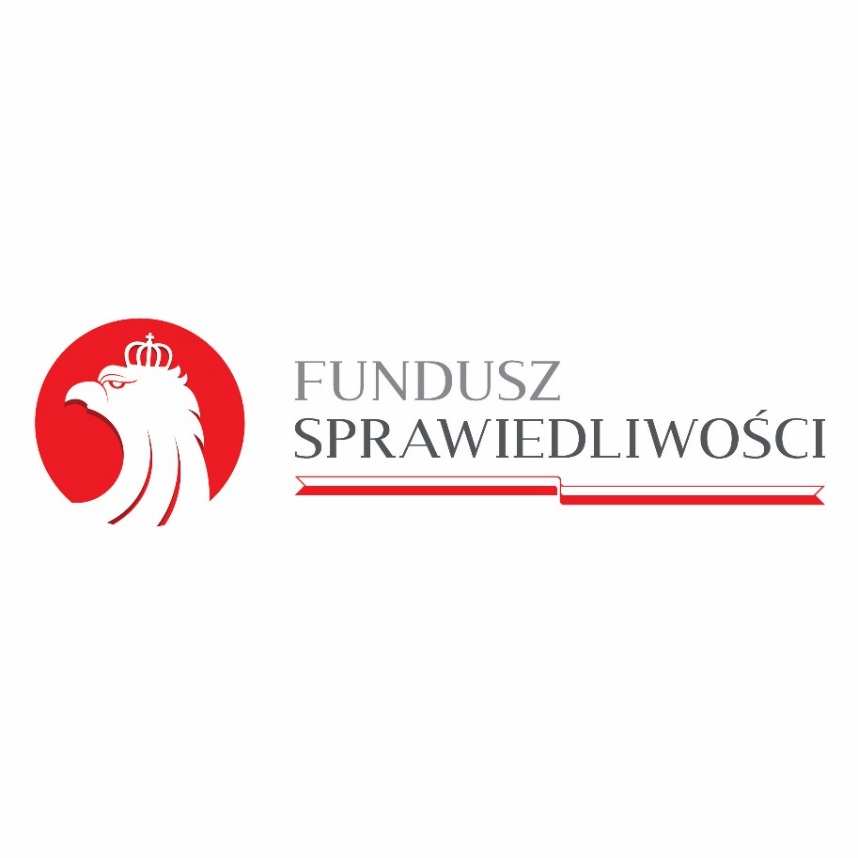 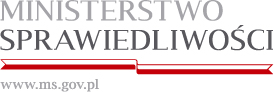 Załącznik nr 2ZP.271.1.385.2021Wzór umowyUmowa nr …………zawarta w wyniku konkursu przeprowadzonego na podstawie Regulaminu wewnętrznego UMiG Ogrodzieniec o wartości szacunkowej nie przekraczającej 130 000 złw dniu ………………….2021 r. w pomiędzy:Gminą Ogrodzieniec z siedzibą w Ogrodzieńcu, Plac Wolności 25, 42-440 Ogrodzieniec, NIP 6492275822, zwaną dalej „Zamawiającym”reprezentowaną przez:……………afirmą……………z siedzibą w ……………… NIP ………………, zwaną dalej „Wykonawcą”reprezentowaną przez……………§ 1Zamawiający powierza, a Wykonawca zobowiązuje się dostarczyć wyposażenie oraz sprzęt ratownictwa dla strażaków z Ochotniczej Straży Pożarnej w Gieble, zgodnie z Formularzem ofertowym stanowiącym załącznik do niniejszej umowy.Przedmiot dostawy winien być fabrycznie nowy, kompletny, gotowy do użytku, wolny od wad technicznych i jakościowych oraz spełniać wymagania obowiązujących norm i przepisów prawa.Wykonawca dostarczy przedmiot umowy wraz z:kartami gwarancyjnymi / certyfikatami CE / deklaracjami zgodności;instrukcjami obsługi i dokumentacją techniczną oferowanego sprzętu w języku polskim;dokumentami określającymi zasady świadczenia usług przez autoryzowany serwis 
w okresie gwarancyjnym i pogwarancyjnym.Integralną częścią niniejszej umowy jest Zaproszenie do złożenia ofert cenowych oraz oferta Wykonawcy z dnia………...2021 r.Zakup wyposażenia oraz sprzętu ratownictwa jest współfinansowany ze środków Funduszu Sprawiedliwości, którego dysponentem jest Minister Sprawiedliwości, zgodnie z umową nr 
DFS-V.7211.499.2021 na powierzenie realizacji zadań z Funduszu Pomocy Pokrzywdzonym oraz Pomocy Postpenitencjarnej – Funduszu Sprawiedliwości w zakresie Wsparcia i rozwoju systemu instytucjonalnego pomocy osobom pokrzywdzonym przestępstwem i świadkom oraz realizacji przez jednostki sektora finansów publicznych zadań ustawowych związanych z ochroną interesów osób pokrzywdzonych przestępstwem i świadków oraz likwidacją skutków pokrzywdzenia przestępstwem.§ 2Wykonawca dostarczy przedmiot zamówienia do siedziby Zamawiającego (dowóz wraz 
z wniesieniem) w terminie do 30 grudnia 2021 r., przy czym potwierdzeniem wydania przedmiotu umowy przez Wykonawcę oraz jego odbioru przez Zamawiającego będzie protokół zdawczo-odbiorczy, przygotowany przez Wykonawcę, podpisany przez przedstawicieli obu Stron umowy „bez zastrzeżeń”. Od daty podpisania bezusterkowego protokołu rozpoczyna bieg okres 24-miesięcznej gwarancji. § 3Za wykonanie przedmiotu umowy ustala się wynagrodzenie, zgodnie ze złożoną ofertą, 
w wysokości: ........................ zł netto, .....% VAT w kwocie ................... zł tj. ................................... zł brutto (słownie: ..................................).Zapłata dokonana zostanie w terminie do 14 dni od daty otrzymania faktury, przelewem na rachunek bankowy Wykonawcy wskazany na fakturze znajdujący się w bazie podatników VAT na tzw. „białej liście”.Faktura zostanie wystawiona na podstawie protokołu, o którym mowa w § 2 niniejszej umowy.Adresatem i Odbiorcą faktur jest Gmina Ogrodzieniec, Plac Wolności 25, 42-440 OgrodzieniecZa dzień zapłaty uznany zostanie dzień dokonania obciążenia rachunku Zamawiającego.Zamawiający oświadcza że jest płatnikiem VAT i upoważnia Wykonawcę do wystawiania faktur VAT bez jego podpisu.Zamawiający oświadcza, że będzie realizować płatność z zastosowaniem mechanizmu podzielonej płatności tzw. split payment w oparciu o art. 108 a ust.1 ustawy z dnia 11 marca 2004 r. o podatku od towarów i usług.Wykonawca oświadcza, że numer rachunku rozliczeniowego wskazany we wszystkich fakturach, które będą wystawiane w jego imieniu, jest rachunkiem, dla którego zgodnie z Rozdziałem 3a ustawy z dnia 29 sierpnia 1997 r. – Prawo Bankowe, prowadzony jest rachunek VAT.W przypadku wskazania na fakturze rachunku bankowego nieujawnionego w wykazie podatników VAT Zamawiający uprawniony będzie do dokonania płatności na inny rachunek bankowy ujawniony w wykazie podatników VAT lub zapłaty na rachunek bankowy podany na fakturze 
z jednoczesnym powiadomieniem właściwego naczelnika urzędu skarbowego.Zamawiający posiada środki zabezpieczone na rachunku bankowym nr …. § 4Wykonawca zobowiązuje się:dostarczyć we własnym zakresie i na własny koszt przedmiot zamówienia do siedziby Zamawiającego;ponosić odpowiedzialność za dostarczony asortyment. W przypadku uszkodzeń (np. w czasie transportu) ponosi on pełną odpowiedzialność za powstałe szkody;do usunięcia na własny koszt wszelkich szkód spowodowanych i powstałych w trakcie realizacji zamówienia;wymienić przedmiot zamówienia na nowy, prawidłowy, na własny koszt w przypadku, gdy dostarczony asortyment:jest uszkodzony, posiada wady uniemożliwiające używanie, a wady i uszkodzenia te nie powstały z winy Zamawiającego;nie spełnia wymagań Zamawiającego określonych w opisie zamówienia (nie odpowiada pod względem jakości, trwałości, funkcjonalności)W przypadku stwierdzenia ww. okoliczności w trakcie trwania czynności odbiorowych Zamawiający ma prawo odmówić odbioru takiego asortymentu, a Wykonawca wymieni je na nowe, prawidłowe, na własny koszt.§ 5Niniejsza umowa stanowi dokument gwarancyjny uprawniający Zamawiającego do żądania od Wykonawcy usunięcia i naprawy wszelkich wad/usterek w przedmiocie umowy w okresie trwania gwarancji jakości i odpowiedzialności z tytułu rękojmi.Wykonawca udziela Zamawiającemu gwarancji i rękojmi na asortyment – 24 miesiące, liczonych od daty podpisania bezusterkowego protokołu zdawczo-odbiorczego.W przypadku wystąpienia w okresie gwarancji lub rękojmi wad/usterek wykonanego przedmiotu umowy, Wykonawca zobowiązuje się do ich usunięcia na własny koszt i ryzyko w terminie uzgodnionym z Zamawiającym, nie dłuższym jednak niż do 30 dni liczonych od daty zgłoszenia wady.Wykonawca odpowiada za wady/usterki również po okresie obowiązywania gwarancji i rękojmi, jeżeli Zamawiający:powiadomił Wykonawcę o ich wystąpieniu przed upływem okresu gwarancji i rękojmi;udowodni, iż wada/usterka istniała przed upływem okresu gwarancji i rękojmi.Wykonawca nie może odmówić usunięcia wad/usterek ze względu na wysokość kosztów ich usunięcia.§ 6Strony umowy ustalają odpowiedzialność odszkodowawczą w formie kar umownych, 
z następujących tytułów i w podanych wysokościach. Wykonawca zobowiązuje się zapłacić Zamawiającemu karę umowną za: wadliwe wykonywanie przedmiotu umowy lub niedotrzymywanie warunków umowy 
w innych przypadkach niż niżej określone - w wysokości 1% wynagrodzenia umownego netto określonego w § 3 ust. 1 umowy za każdorazowe naruszenie postanowień umowy;opóźnienie lub zwłokę w dotrzymaniu terminu wykonania przedmiotu umowy, o którym mowa w § 2 umowy - w wysokości 0,1% wynagrodzenia umownego netto określonego w § 3 ust. 1 umowy za każdy dzień opóźnienia lub zwłoki;odstąpienie od umowy przez którąkolwiek ze Stron z przyczyn leżących po stronie Wykonawcy - w wysokości 10% wynagrodzenia umownego netto określonego w § 3 ust. 1 umowy;opóźnienie lub zwłokę w usunięciu wad/usterek stwierdzonych w okresie gwarancji lub rękojmi - w wysokości 0,1% wynagrodzenia umownego netto określonego w § 3 ust. 1 umowy za każdy dzień opóźnienia lub zwłoki, liczony od dnia następnego po upływie terminu wyznaczonego na usunięcie wad/usterek.Łączna maksymalna wartość kar umownych, których mogą dochodzić Strony nie może przekroczyć 30% wartości wynagrodzenia umownego netto określonego w § 3 ust. 1 umowy.W przypadku, gdy przewidziane kary nie pokryją poniesionej szkody, Zamawiający zastrzega sobie prawo dochodzenia odszkodowania uzupełniającego na zasadach ogólnych.Wykonawca wyraża zgodę na potrącenie ewentualnych kar umownych z należnego mu wynagrodzenia.§ 7Zamawiający zastrzega, że Wykonawca nie może zbyć lub przenieść zobowiązań Zamawiającego powstałych w wyniku realizacji niniejszej umowy, a będących należnościami Wykonawcy na rzecz innych podmiotów.§ 8Do wzajemnych kontaktów przy realizacji przedmiotu umowy wyznacza się:ze strony Zamawiającego: ………………….  ze strony Wykonawcy: ………………….  § 9W sprawach nieuregulowanych niniejszą umową mają zastosowanie przepisy ustawy Kodeks cywilny.Wszelkie spory mogące powstać na tle niniejszej umowy podlegają orzecznictwu sądu powszechnego właściwego dla siedziby Zamawiającego.Niniejszą umowę sporządzono w trzech jednobrzmiących egzemplarzach, dwa dla Zamawiającego, jeden dla Wykonawcy.Niniejsza umowa wchodzi w życie z dniem podpisania.                    Zamawiający:                                                  		Wykonawca: